Вальцовые плющилки гранул ROmiLL SG600, SG900, SG1200Плющилки гранул ROmiLL SG – это по сути модифицированные вальцовые дробилки. Их используют чаще всего для приготовления смесей для домашней птицы, главным образом, для цыплят. Структура помола (размеры частиц) точно и быстро регулируется единым центральным регулирующим болтом. При измельчении гранул на машинах ROmiLL отход в виде пыли – минимален.Модель SG600 встречается в хозяйствах всех типов. Оптимальная мощность и выгодная цена – это основные аргументы для приобретения данной машины. Они используются на крупных предприятиях или объединениях сельскохозяйственного производства при эксплуатации технологических линий кормоцехов со средней производительностью.Модель SG900 используется на крупных предприятиях по производству кормов и в крупных сельскохозяйственных предприятиях. Используется при эксплуатации технологических линий со средней производительностью.Модель SG1200 – это наиболее производительные машины типовой серии. Они предназначены, главным образом, для промышленных изготовителей комбикормов. Обычно эксплуатируются на высокопроизводительных технологических линиях.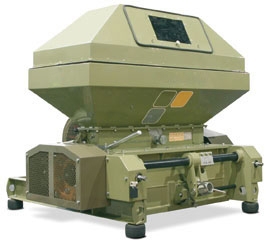 ПРЕИМУЩЕСТВА:Минимальный отход пыли при плющении гранул позволяет исключить из технологической линии просеивающее оборудование.Дробленое зерно из прокатных дробилок отличается однородной структурой с минимальным количеством пыли. Такой корм наиболее физиологичен.Величина частиц дробленого продукта может быть настроена оптимально для соответствующих половозрастных групп животных. Это способствует повышению усвояемости питательных веществ зерна, а, следовательно, и производственной эффективности кормов.В стандартном исполнении модель SG600 поставляется с воронкой, модели SG900 и SG1200 – с воронкой и крышкой воронки.УСЛОВИЯ ПОСТАВКИ:Срок поставки 30 рабочих днейПоставка осуществляется со склада г. Смоленск, РФУсловия оплаты: 30% предоплата, 70% по готовности товара к отгрузке с завода Стоимость:  SG600/ SG900/SG1200   -   16437/23624/37005 евро.ПРОИЗВОДСТВЕННЫЕ ПАРАМЕТРЫ SG600  SG900  SG1200  Электродвигатель (3 x 400В, 50 Гц)11 kВт15 kВт18 kВт Производительность7-9 т/ч12-20 т/ч20-30 т/ч Вес926 кг1140 kг1209 kгДополнительные опции SG600, евро  SG900, евро  SG1200, евро  Крышка воронки400-- МагнитПанель электропроводки4709601290Дозировочный турникет-52005600